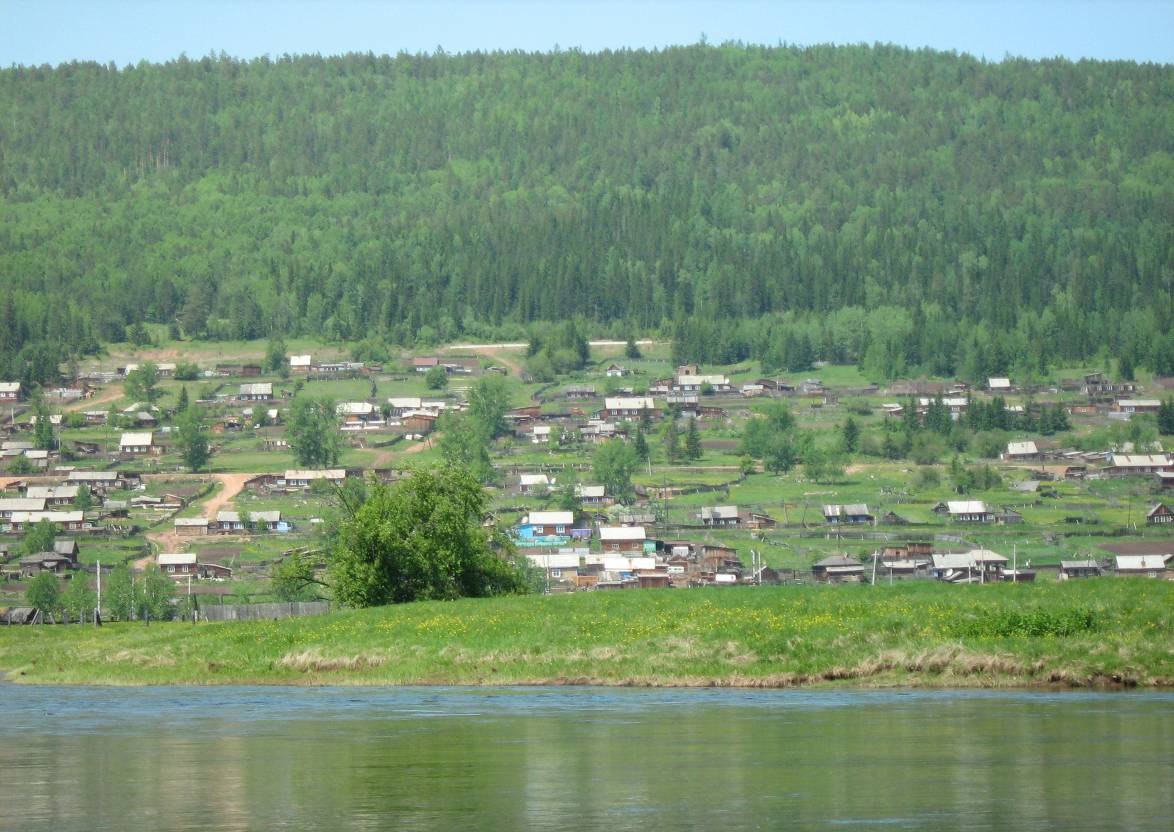                                Семигорского сельского поселения                  № 21  Четверг  24  ноября  2016 год2                                        Вестник                       Четверг    24  ноября                      №  21                                           16.11.2016 г. № 133РОССИЙСКАЯ ФЕДЕРАЦИЯИРКУТСКАЯ ОБЛАСТЬНИЖНЕИЛИМСКИЙ РАЙОНСЕМИГОРСКОЕ МУНИЦИПАЛЬНОЕ ОБРАЗОВАНИЕ	АДМИНИСТРАЦИЯ	ПОСТАНОВЛЕНИЕОБ УТВЕРЖДЕНИИ ПЕРЕЧНЯ ДОЛЖНОСТЕЙ МУНИЦИПАЛЬНОЙ СЛУЖБЫ, ПОСЛЕ УВОЛЬНЕНИЯ С КОТОРЫХ ГРАЖДАНЕ В ТЕЧЕНИЕ ДВУХ ЛЕТ ИМЕЮТ ПРАВО ЗАМЕЩАТЬ НА УСЛОВИЯХ ТРУДОВОГО (ГРАЖДАНСКО-ПРАВОВОГО) ДОГОВОРА ДОЛЖНОСТИ ИЛИ ВЫПОЛНЯТЬ РАБОТЫ (ОКАЗЫВАТЬ УСЛУГИ) В ТЕЧЕНИЕ МЕСЯЦА СТОИМОСТЬЮ БОЛЕЕ СТА ТЫСЯЧ РУБЛЕЙ НА УСЛОВИЯХ ГРАЖДАНСКО-ПРАВОВОГО ДОГОВОРА В ОРГАНИЗАЦИЯХ, ЕСЛИ ОТДЕЛЬНЫЕ ФУНКЦИИ МУНИЦИПАЛЬНОГО (АДМИНИСТРАТИВНОГО) УПРАВЛЕНИЯ ДАННОЙ ОРГАНИЗАЦИИ ВХОДИЛИ В ДОЛЖНОСТНЫЕ (СЛУЖЕБНЫЕ) ОБЯЗАННОСТИ МУНИЦИПАЛЬНОГО СЛУЖАЩЕГО, С СОГЛАСИЯ КОМИСИИИ ПО СОБЛЮДЕНИЮ ТРЕБОВАНИЙ К СЛУЖЕБНОМУ ПОВЕДЕНИЮ МУНИЦИПАЛЬНЫХ СЛУЖАЩИХ И УРЕГУЛИРОВАНИЮ КОНФЛИКТА ИНТЕРЕСОВ; В ТЕЧЕНИИ ДВУХ ЛЕТ ПОСЛЕ УВОЛЬНЕНИЯ С МУНИЦИПАЛЬНОЙ СЛУЖБЫ ОБЯЗАН ПРИ ЗАКЛЮЧЕНИИ ТРУДОВЫХ ИЛИ ГРАЖДАНСКО-ПРАВОВОВЫХ ДОГОВОРОВ НА ВЫПОЛНЕНИЕ РАБОТ (ОКАЗАНИЕ УСЛУГ), СООБЩАТЬ РАБОТОДАТЕЛЮ СВЕДЕНИЯ О ПОСЛЕДНЕМ МЕСТЕ СВОЕЙ СЛУЖБЫ	           В соответствии с Федеральным законом от 02 марта 2007 года № 25-ФЗ «О муниципальной службе в Российской Федерации», Указом Президента РФ от 21 июля 2010 года № 925 «О мерах по реализации отдельных положений Федерального законно «О противодействии коррупции», администрация Семигорского сельского поселения:ПОСТАНОВЛЯЕТ:1.  Утвердить  перечень должностей муниципальной службы, после увольнения с которых гражданин в течение двух лет имеет право замещать на условиях трудового договора должности и выполнять работы (оказывать услуги) в течении месяца стоимость более ста тысяч рублей на условиях гражданско-правового договора в организациях, если отдельные функции муниципального (административного) управления данной организации входило в должностные (служебные) обязанности муниципального служащего, с согласия комиссии по соблюдения требований к служебному поведению муниципальных служащих и урегулированию конфликта интересов; в течение двух лет после увольнения с муниципальной службы обязан при заключении трудовых или гражданско-правовых договоров на выполнение работ (оказания услуг), сообщать работодателю сведения о последнем месте своей службы  (прилагается).2. Постановление администрации Семигорского сельского поселения № 101 от 24 декабря 2014 года «Об утверждении перечня должностей муниципальных служащих администрации Семигорского сельского поселения, которые в течении 2-х лет после увольнения должны сообщать сведения о последнем месте своей службы» отменить.3. Опубликовать данное постановление в периодическом печатном издании  СМИ «Вестник» и разместить на официальном сайте администрации Семигорского сельского поселения.4. Контроль за исполнение настоящего постановления оставляю за собой.И.о. Главы Семигорского муниципального образования:                                                  Т.А. Носкова Приложениек постановлению администрации Семигорского МОот 16.11.2016 № 133Перечень должностей муниципальной службы, при увольнении с которых гражданин в течении двух лет имеет право замещать на условиях трудового договора должности и выполнять работы (оказывать услуги) в течении месяца стоимость более ста тысяч рублей на условиях гражданско-правового договора в организациях, если отдельные функции муниципального (административного) управления данной организации входило в должностные (служебные) обязанности муниципального служащего, с согласия комиссии по соблюдения требований к служебному поведению муниципальных служащих и урегулированию конфликта интересов; в течении двух лет после увольнения с муниципальной службы обязан при заключении трудовых или гражданско-правовых договоров на выполнение работ (оказания услуг), сообщать работодателю сведения о последнем месте своей службы1. Ведущий специалист2. Специалист 1 категории № 21                           Четверг  24  ноября                      Вестник                                       3  22.11.2016 г.  № 137РОССИЙСКАЯ ФЕДЕРАЦИЯИРКУТСКАЯ ОБЛАСТЬ                                                              НИЖНЕИЛИМСКИЙ РАЙОНСЕМИГОРСКОЕ МУНИЦИПАЛЬНОЕ ОБРАЗОВАНИЕАДМИНИСТРАЦИЯПОСТАНОВЛЕНИЕО ВНЕСЕНИИ ИЗМЕНЕНИЙ В ПРАВИЛА ЗЕМЛЕПОЛЬЗОВАНИЯ И ЗАСТРОЙКИ СЕМИГОРСКОГО МУНИЦИПАЛЬНОГО ОБРАЗОВАНИЯ	В соответствии с поручением заместителя Председателя Правительства Российской Федерации Д.Н.Козака от 28.07.2016 г. № ДК-П9-4520, в целях приведения действующих правил землепользования и застройки Семигорского муниципального образования в соответствие с требованиями Градостроительного кодекса Российской Федерации в части установления конкретных значений параметров разрешенного строительства для основных видов разрешенного использования каждой территориальной зоны, администрация Семигорского муниципального образованияПОСТАНОВЛЯЕТ:1.Внести изменения в правила землепользования и застройки Семигорского муниципального образования в части установления конкретных значений параметров разрешенного строительства для основных видов разрешенного использования каждой территориальной зоны.2.Создать комиссию по подготовке внесения изменений в правила землепользования и застройки Семигорского муниципального образования.3.Утвердить состав комиссии по подготовке внесения изменений в правила землепользования и застройки Семигорского муниципального образования (согласно приложения 1).4.Утвердить порядок деятельности комиссии по подготовке внесения изменений в правила землепользования и застройки Семигорского муниципального образования (согласно приложения 2).5.Администрации Семигорского сельского поселения опубликовать настоящее решение в периодическом печатном издании  «Вестник» Семигорского сельского поселения и разместить на официальном сайте администрации Семигорского сельского поселения в информационно-телекоммуникационной сети «Интернет».6. Контроль за исполнением настоящего постановления оставляю за собой.И.о. главы Семигорского муниципального образования                                              Носкова Т.А.Приложение 1К постановлению администрацииСемигорского МООт 22.11.2016 г. № 137Состав Комиссии по внесению изменений вПравила землепользования и застройки Семигорского муниципального образованияПредседатель Комиссии: Лопатин К.С. – Глава Семигорского  муниципального   образования.Члены комиссии: Романова В.В.  – заместитель председателя, специалист ЖКХ администрации Семигорского муниципального образования,Янгурская М.Е.  –  заместитель  председателя Думы Семигорского муниципального образования,  Носкова Т.А. – специалист администрации Семигорского муниципального образования  (по согласованию), Чупров А.П.  – депутат Думы Семигорского муниципального образования,Петухов И.Г.  –  председатель Совета ветеранов Семигорского муниципального образования.Приложение 2К постановлению администрации Семигорского МООт 22.11.2016 г. № 137Порядок деятельности Комиссии по внесениюизменений в Правила землепользования и застройки Семигорского муниципального образованияI. Общие положения1.1.Комиссия  формируется  для  создания,  последовательного  совершенствования  и обеспечения  эффективного  функционирования  системы  регулирования  землепользования  и застройки на территории сельского поселения. 1.2.Комиссия  является  постоянно  действующей  и  осуществляет  свою  деятельность  в соответствии  с  Градостроительным  Кодексом  Российской  Федерации,  иными  нормативными актами Российской Федерации, Уставом Семигорского муниципального образования, на основании настоящего порядка. II. Основные функции Комиссии2.1.Организация процесса последовательного формирования и совершенствования системы регулирования  землепользования  и  застройки  на  территории Семигорского муниципального образования,  в  том  числе обеспечение подготовки внесения изменений в   Правила землепользования и застройки (далее по тексту - Правила). 2.2.  Рассмотрение  предложений  заинтересованных  лиц  в  связи  с    внесением  изменений  в Правила. 2.3.  Рассмотрение  вопросов  о  предоставлении  разрешений на  условно  разрешённые  виды использования земельных участков или объектов капитального строительства. 2.4.  Рассмотрение  вопросов  о  предоставлении  разрешений  на  отклонение  от  предельных параметров разрешённого строительства, реконструкции объектов капитального строительства. 2.5.  Обеспечение  подготовки  и  представления  главе Семигорского муниципального образования  заключений  о результатах  публичных  слушаний  (в  том  числе  путем  привлечения  к  подготовке  заключения экспертов),  рекомендаций  о  предоставлении  специальных  согласований  и  разрешений  на отклонения  от  Правил,  рекомендаций  по  досудебному  урегулированию  споров  по  вопросам землепользования и застройки. 4                                           Вестник                  Четверг      24  ноября                № 21                                           III. Порядок формирования состава Комиссии3.1.  Состав  Комиссии,  изменения,  вносимые  в  её  персональный  состав,  утверждаются  решением Думы Семигорского муниципального образования. 3.2. В отсутствие председателя Комиссии, его обязанности исполняет заместитель. 3.3.  В  состав  Комиссии  могут  быть  включены  депутаты  Семигорского муниципального  образования, избранные  от муниципального образования, представители государственных органов и служб,  руководители предприятий и организаций, расположенных на территории Семигорского муниципального образования и представители   общественных организаций. 3.4.  Состав  комиссии,  утвержденный решением Думы Семигорского муниципального образования    может  быть  дополнен должностными лицами, специалистами, участие которых будет обоснованным и целесообразным на основании распоряжения председателя Думы Семигорского муниципального образования. IV. Права и обязанности Комиссии4.1. Комиссия вправе:- запрашивать  от      администрации Семигорского муниципального образования  представление официальных заключений, иных материалов, относящихся к рассматриваемым Комиссией вопросам; - привлекать  в  необходимых  случаях  независимых  экспертов  и  специалистов для  анализа  материалов  и  выработки  рекомендаций  и  решений  по  рассматриваемым Комиссией вопросам; - вносить предложения по изменению персонального состава Комиссии;- вносить предложения о внесении изменений и дополнений в Правила; - решать  вопросы  о  соответствии  тех  или  иных  видов  существующего  или планируемого использования территории видам использования, определёнными Правилами в качестве разрешённых для различных территориальных зон; - направлять извещения о проведении публичных слушаний по проекту Правил в случае, предусмотренном частью 14 статьи 31 Градостроительного кодекса РФ; - направлять  сообщения  о  проведении  публичных  слушаний  по  вопросу предоставления разрешения на условно разрешенный вид использования правообладателям земельных  участков,  имеющих  общие  границы  с  земельным  участком,  применительно  к которому  запрашивается  данное  разрешение,  правообладателям  объектов  капитального строительства,  расположенных  на  земельных  участках,  имеющих  общие  границы  с земельным  участком,  применительно  к  которому  запрашивается  данное  разрешение,  и правообладателям  помещений,  являющихся  частью  объекта  капитального  строительства, применительно к которому запрашивается данное разрешение. 4.2.Комиссия обязана: - проводить публичные слушания по вопросам  землепользования и застройки, в том числе  по  предоставлению  разрешения на  условно  разрешенный  вид  использования земельного  участка  или  объекта  капитального  строительства,  по  предоставлению разрешения  на  отклонение  от  предельных  параметров  разрешенного  строительства, реконструкции объектов капитального строительства; - вести  протоколы  своих  заседаний,  предоставлять  по  запросам заинтересованных лиц копии протоколов; - осуществлять  подготовку  рекомендаций  о  предоставлении  разрешений  на условно  разрешенный  вид  использования  земельного  участка  или  объекта  капитального строительства  или  об  отказе  в  предоставлении  такого  разрешения  с  указанием  причин принятого решения и направлять их главе Семигорского муниципального образования;- осуществлять  подготовку  рекомендаций  о  предоставлении  разрешения  на  отклонение  от  предельных  параметров  разрешенного  строительства,  реконструкции объектов капитального строительства или об отказе в предоставлении такого разрешения с указанием  причин  принятого  решения  и  направлять  указанные  рекомендации  главе Семигорского муниципального образования.V. Порядок деятельности Комиссии5.1.  Комиссия  осуществляет  свою  деятельность  в  форме  заседаний,  в  том  числе, проводимых в порядке публичных слушаний. 5.2. Периодичность заседаний определяется председателем Комиссии. 5.3. Заседания Комиссии ведёт её председатель, а в случае его отсутствия заместитель. 5.4.  Решения  Комиссии  принимаются  простым  большинством  голосов  при  наличии кворума  не менее  двух  третей  от  общего  числа  членов  комиссии. При  равенстве  голосов,  голос председателя Комиссии является решающим. 5.5.  Итоги  каждого  заседания  оформляются  подписанным  председателем  и  секретарём Комиссии  протоколом,  к  которому  могут  прилагаться  копии  материалов,  связанных  с  темой заседания. 5.6.  Заседания  Комиссии  могут  проводиться  в  порядке  публичных  слушаний,  которые являются открытыми для всех заинтересованных лиц. 5.7.  Публичные  слушания  проводятся  в  соответствии  с  градостроительным  кодексом Российской Федерации, Уставом Семигорского муниципального образования; 5.8.  После  завершения  публичных  слушаний  Комиссия  с  учетом  результатов таких публичных слушаний обеспечивает внесение изменений в проект акта и представляет указанный проект  главе Семигорского муниципального образования.  Обязательными  приложениями  к  проекту  по  внесению  изменений в Правила землепользования и застройки являются протоколы публичных слушаний.  5.9. По результатам публичных слушаний, Комиссия обеспечивает подготовку заключения. Заключение подписывается председателем Комиссии. 5.10.  На  основании  заключения  о  результатах  публичных  слушаний  по  вопросу  о предоставлении разрешения на условно разрешенный вид использования Комиссия осуществляет подготовку  рекомендаций  о  предоставлении  разрешения  на  условно  разрешенный  вид использования или об отказе в предоставлении такого разрешения с указанием причин принятого решения и направляет их главе Семигорского муниципального образования. 5.11.  На  основании  заключения  о  результатах  публичных  слушаний  по  вопросу  о предоставлении  разрешения  на  отклонение  от  предельных  параметров  разрешенного строительства,  реконструкции  объектов  капитального  строительства  Комиссия  осуществляет подготовку  рекомендаций  о предоставлении  такого  разрешения или  об  отказе  в предоставлении такого разрешения с указанием причин принятого решения и направляет указанные рекомендации главе Семигорского муниципального образования.И.о. главы Семигорского муниципального образования                                                          Носкова Т.А.№ 21                            Четверг 24  ноября                      Вестник                                       5  23.11.2016 г.  № 138РОССИЙСКАЯ ФЕДЕРАЦИЯИРКУТСКАЯ ОБЛАСТЬ                                                            НИЖНЕИЛИМСКИЙ РАЙОНСЕМИГОРСКОЕ МУНИЦИПАЛЬНОЕ ОБРАЗОВАНИЕАДМИНИСТРАЦИЯПОСТАНОВЛЕНИЕО ПРОВЕДЕНИИ ПУБЛИЧНЫХ СЛУШАНИЙ ПО ПРОЕКТУ ВНЕСЕНИЯ ИЗМЕНЕНИЙ В «ПРАВИЛА ЗЕМЛЕПОЛЬЗОВАНИЯ И ЗАСТРОЙКИ» СЕМИГОРСКОГО МУНИЦИПАЛЬНОГО ОБРАЗОВАНИЯ НИЖНЕИЛИМСКОГО РАЙОНАВ целях соблюдения прав человека на благоприятные условия жизнедеятельности, прав и законных интересов правообладателей земельных участков и объектов капитального строительства, обсуждения и выявления мнения жителей по проекту внесения изменений в правила «Землепользования и застройки» Семигорского муниципального образования Нижнеилимского района и приведения действующих правил в соответствие требованиям Градостроительного кодекса Российской Федерации,  руководствуясь ст. 28 Федерального закона от 06.10.2003 г. № 131-ФЗ «Об общих принципах организации местного самоуправления в Российской Федерации», Уставом Семигорского муниципального образования, постановлением администрации Семигорского сельского  поселения от 01.10.2012 года № 56 «О проведении публичных слушаний по проекту «Правила землепользования и застройки», Администрация Семигорского муниципального образованияПОСТАНОВЛЯЕТ:1. Назначить проведение публичных слушаний по проекту внесения изменений в «Правила землепользования и застройки» Семигорского   муниципального образования Нижнеилимского района на 10 января 2017 года в 15.00 часов в здании  администрации Семигорского  муниципального образования, расположенном по адресу: п. Семигорск, ул. Октябрьская, д.1. 2. Органом, уполномоченным на проведение публичных слушаний по проекту внесения изменений в « Правила землепользования и застройки»   Семигорского муниципального образования Нижнеилимского района определить Администрацию Семигорского муниципального образования.3. Утвердить порядок учета предложений и замечаний граждан в обсуждении проекта внесения изменений в « Правила землепользования и застройки» Семигорского муниципального образования (Приложение 1).4. Утвердить План мероприятий по проведению публичных слушаний (Приложение 2).5. Опубликовать проект внесения изменений в  «Правила землепользования и застройки» Семигорского муниципального образования в периодическом печатном издании  «Вестник» Семигорского сельского поселения и разместить на официальном сайте администрации Семигорского сельского поселения в информационно-телекоммуникационной сети «Интернет».6. Контроль за исполнением данного Постановления оставляю за собой.И.о. главы Семигорского муниципального образования                Носкова Т.А.                                               Приложение 1							к Постановлению администрации                           Семигорского МОот 23 ноября 2016 г. № 138                                                                   ПОРЯДОКучета предложений граждан по проекту внесения изменений в « Правила землепользования и застройки»
  Семигорского муниципального образования Нижнеилимского района и участия граждан в его обсуждении
 1. Предложения граждан по проекту внесения изменений в «Правила землепользования и застройки» Семигорского муниципального образования принимаются от граждан Российской Федерации, постоянно проживающих на территории Семигорского муниципального образования и достигших возраста 18 лет. 2. Предложения физических, юридических, заинтересованных лиц по проекту  внесения изменений в «Правила землепользования и застройки» могут быть представлены, как в устной (на публичных слушаниях) так и в письменной форме. 3. Предложения по проекту внесения изменений в  «Правила землепользования и застройки»  принимаются в рабочие дни с 9-00 до 17-00 часов по адресу: п. Семигорск, ул. Октябрьская, д.1 помещение администрации Семигорского муниципального образования, либо могут быть направлены по почте по адресу: 665682, Иркутская область, Нижнеилимский район, п. Семигорск, ул. Октябрьская, дом 1, администрация Семигорского муниципального образования, с пометкой на конверте: "Предложения по проекту внесения изменений в «Правила землепользования и застройки»". 4. Поступившие в письменном виде предложения граждан рассматриваются на заседании Комиссии по проведению публичных слушаний по проекту внесения изменений в  «Правила землепользования и застройки»   и выносятся на публичные слушания.5. Информация о результатах рассмотрения предложений граждан по проекту внесения изменений в  «Правила землепользования и застройки»  подлежит опубликованию в средствах массовой информации в течение 10 дней после окончания публичных слушаний.6. По просьбе граждан, направивших предложения по проекту внесения изменений в  «Правила землепользования и застройки», им сообщается в письменной или устной форме о результатах рассмотрения их предложений в срок, указанный в пункте 5 настоящего Порядка.И.о. главы Семигорского муниципального образования                                   Носкова Т. А.                                                      6                                           Вестник                       Четверг   24  ноября                     № 21                                            Приложение 2							к Постановлению администрации							Семигорского муниципального образования							от «23» ноября 2016 г. №  138ПЛАНмероприятий по подготовке и проведению публичных слушаний по проекту  внесения изменений в    « Правила землепользования и застройки» Семигорского   муниципального образования Нижнеилимского района    И.о. главы Семигорского муниципального образования                                                              Носкова Т.А.Для подачи заявления на новогодние подарки детям вышеуказанных категорий обращаться в Администрацию Семигорского сельского поселения.665682                                                                  Администрация              Распространяется бесплатнопос. Семигорск               64 – 4 -71                     Дума сельского              Газета выходитул. Октябрьская, 1                                               поселения                        2 раз в месяц  кол-во 35 шт.                                                                                                                         Гл. редактор К.С. Лопатин                                                                                                                        Отв. за выпуск Л.В. Окунева16.11.2016 г. № 132РОССИЙСКАЯ ФЕДЕРАЦИЯИРКУТСКАЯ ОБЛАСТЬНИЖНЕИЛИМСКИЙ РАЙОНСЕМИГОРСКОЕ МУНИЦИПАЛЬНОЕ ОБРАЗОВАНИЕ	АДМИНИСТРАЦИЯ	ПОСТАНОВЛЕНИЕ	ОБ УТВЕРЖДЕНИИ ПЕРЕЧНЯ ДОЛЖНОСТЕЙ МУНИЦИПАЛЬНОЙ СЛУЖБЫ, В СООТВЕТСТВИИ С КОТОРЫМИ ГРАЖДАНЕ, ПРЕДЕНДУЮЩИЕ НА ЗАМЕЩЕНИЕ ДОЛЖНОСТЕЙ МУНИЦИПАЛЬНОЙ СЛУЖБЫ И ЗАМЕЩАЮЩИЕ УКАЗАННЫЕ ДОЛЖНОСТИ, ОБЯЗАНЫ ЕЖЕГОДНО ПРЕДОСТАВЛЯТЬ ПРЕДСТАВИТЕЛЮ НАНИМАТЕЛЯ (РАБОТОДАТЕЛЮ) СВЕДЕНИЯ О СВОИХ ДОХОДАХ, ОБ ИМУЩЕСТВЕ И ОБЯЗАТЕЛЬСТВАХ ИМУЩЕСТВЕННОГО ХАРАКТЕРА, А ТАКЖЕ СВЕДЕНИЯ О ДОХОДАХ, ОБ ИМУЩЕСТВЕ И ОБЯЗАТЕЛЬСТВАХ ИМУЩЕСТВЕННОГО ХАРАКТЕРА СВОИХ СУПРУГИ (СУПРУГА) И НЕСОВЕРШЕННОЛЕТНИХ ДЕТЕЙВ соответствии  Федерального закона от 2 марта 2007 года N 25-ФЗ "О муниципальной службе в Российской Федерации", руководствуясь Федеральным законом от 21 ноября 2011 года N 329-ФЗ "О внесении изменений в отдельные законодательные акты Российской Федерации в связи с совершенствованием государственного управления в области противодействия коррупции", администрация Семигорского сельского поселения ПОСТАНОВЛЯЕТ:1.Утвердить прилагаемый Перечень должностей муниципальной службы в соответствии с которым граждане, претендующие на замещение должностей муниципальной службы и замещающие указанные должности, обязаны ежегодно предоставлять представителю нанимателя (работодателю) сведения о своих доходах, об имуществе и обязательствах имущественного характера, а также сведения о доходах, об имуществе и обязательствах имущественного характера своих супруги (супруга) и несовершеннолетних детей.2. Опубликовать данное постановление в периодическом печатном издании  СМИ «Вестник» и разместить на официальном сайте администрации Семигорского сельского поселения.3. Контроль за исполнение настоящего постановления оставляю за собой.И.о. Главы Семигорского муниципального образования:                                     Т.А. Носкова Приложениек постановлению администрации Семигорского МОот 16.11.2016 № 132Перечень должностей муниципальной службы, в соответствии с которым граждане, претендующие на замещение должностей муниципальной службы и замещающие указанные должности, обязаны ежегодно предоставлять представителю нанимателя (работодателю) сведения о своих доходах, об имуществе и обязательствах имущественного характера, а также сведения о доходах, об имуществе и обязательствах имущественного характера своих супруги (супруга) и несовершеннолетних детей1. Ведущий специалист2. Специалист 1 категории №Наименование мероприятияДата и время проведенияМесто проведения1Прием замечаний и предложений по проекту внесения изменений в «Правила землепользования и застройки»До 30 декабря 2016 г. в рабочие дни с 9.00 час до 17.00 часЗдание администрации Семигорского муниципального образования2Регистрация участников публичных слушаний 10 января 2017г.с  14.30 часЗдание администрации Семигорского муниципального образования3Доклад с демонстрацией проектных материалов. Выступления участников слушаний 10 января 2017г.с 15.00- 16.00Здание администрации Семигорского муниципального образования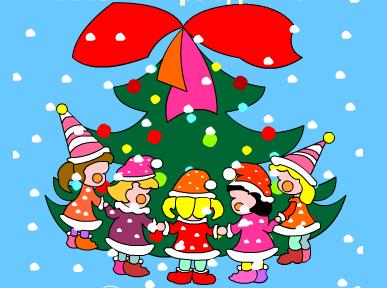 ПАМЯТКАПредоставление новогодних подарковв соответствии  с  Положением о порядке организации проведения мероприятий, связанных с новогодними праздниками для детей, утвержденным приказом министерства социального развития, опеки и попечительства Иркутской области от «8» сентября 2011 года  № 118-мпр с изменениями от 30.01.2015г.».с 20 октября 2016 года по 20 декабря 2016 года проводится прием заявлений на предоставление новогодних подарков детям нижеуказанных категорий.1. кому предоставляются новогодние подаркидетям-инвалидам, ВИЧ-инфицированным  детям, детям-сиротам  и детям, оставшимся без попечения родителей2. Куда обращатьсяОбластное государственное казенное учреждение  «Управление социальной защиты населения по Нижнеилимскому району»3. УсловияПодарки предоставляются детям в возрасте от 3 до 14 лет включительно4. Документы, предоставляемые заявителем в областное государственное казенное учреждение  «Управление социальной защиты населения по Нижнеилимскому району»Заявление установленного образца и документы: а) паспорт или иной документ, удостоверяющий личность родителя (законного представителя) ребенка;б) документ, подтверждающий полномочия законного представителя ребенка (акт о назначении опекуна (попечителя), договор о передаче ребенка на воспитание в семью);в) свидетельство о рождении ребенка (детей);К заявлению о предоставлении новогоднего подарка прилагаются следующие документы:а) паспорт или иной документ, удостоверяющий личность родителя (законного представителя) ребенка;б) документ, подтверждающий полномочия законного представителя ребенка (акт о назначении опекуна (попечителя), договор о передаче ребенка на воспитание в семью);в) свидетельство о рождении ребенка (детей);г) справка, подтверждающая факт установления инвалидности, выдаваемая федеральным государственным учреждением медико-социальной экспертизы, - для детей-инвалидов;д) справка, подтверждающая диагноз ВИЧ-инфицированного, выдаваемая клинико-экспертной комиссией - для ВИЧ-инфицированных детей.5. Сроки предоставления подарковПодарки предоставляются с 20 по 25 декабря текущего года.Наш адрес:         Телефон:               Учредители:        Газета Вестник